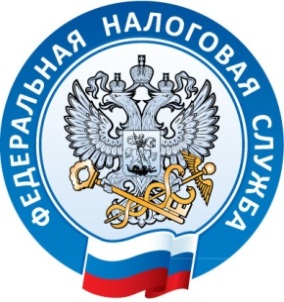                                   Межрайонная ИФНС России №1 по                       Республике Крым                                                                                                                                                     тел.(36564) 3-14-24                                                                                             16.08.2016                             Итоги декларирования доходов граждан,                  полученных в 2015 годуЕжегодно  в период с 01 января по 30 апреля на территории Российской Федерации проводится кампания декларирования доходов граждан, полученных в предшествующем году, которая является одним из приоритетных направлений в работе налоговых органов.В 2016 году в Крыму, в том числе и на территории г. Джанкоя, Джанкойского, Красногвардейского, Нижнегорского регионов проводилась первая полноценная кампания по декларированию доходов граждан, полученных в 2015 году.	Межрайонной ИФНС России № 1 по Республике Крым проводился полный комплекс мероприятий, направленных на разъяснение налогового законодательства о необходимости декларирования гражданами своих доходов и уплаты соответствующих сумм налога на доходы физических лиц в бюджет.  В результате проводимой по состоянию на 01.07.2016 года в Межрайонную ИФНС России № 1 по Республике Крым поступило 4519 налоговых деклараций формы 3-НДФЛ по доходам за 2015 год, в том числе:Индивидуальными предпринимателями – 3308, частными нотариусами – 8, адвокатами, учредившими адвокатский кабинет – 23,  главами крестьянско (фермерских) хозяйств –7, физическими лицами- 1173.Сумма налога на доходы физических лиц  исчисленная к уплате в бюджет составила 9530,0 тыс.руб., сумма налога на доходы физических лиц подлежащая возврату из бюджета составила 2868,0 тыс.руб.32 налогоплательщиков заявили социальные налоговые вычеты, общая сумма заявленных социальных налоговых вычетов составила 1217,0 тыс.руб, 84 налогоплательщика заявили имущественные налоговые вычеты в связи с продажей имущества, общая сумма заявленных имущественных налоговых вычетов составила 34685,0 тыс.руб., 46 налогоплательщиков заявили имущественные налоговые вычеты в связи с приобретением имущества, общая сумма заявленных имущественных налоговых вычетов составила 21945,0 тыс.руб.Межрайонная ИФНС России №1 по Республике Крым